BJ60SBiJie Meeting Box SpecificationsAppearance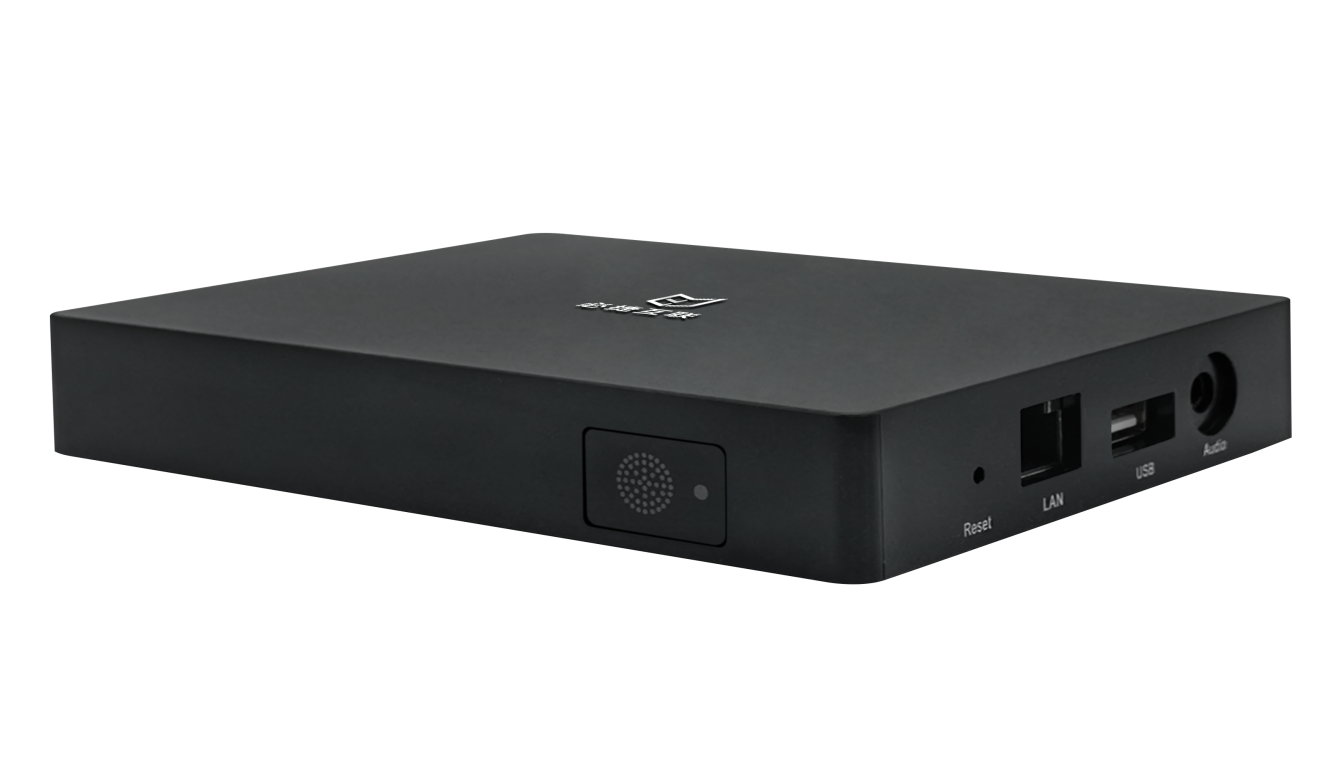 FeaturesSupport QR mirror and Short Code mirrorSupport 2 display of wireless projectionSupport wireless projection from Android、iOS、Mac、WindowsSupport AirPlay/Miracast/WiDi/BJCast2.4G+5G dual-frequency wifi mode4K HD displayProvide AP hotspot Provide wireless projection SDKSupport unified platform of managementSpecificationitemsitemsSpecificationsOperate systemAndroidWiFi module802.11AC*2 moduleWiFi APAP hotNetworkSupport wired, wireless, 802.1xLED lightWhite LEDUSB interface1 * USB3.0  1*USB2.0Video output HDMI *1Audio output3.5mm audio portWIFI antennaBuilt in high performance wifi antennaBoot time＜30sPowerDC5V2ASize127*97*20mmWireless ProjectionFunctionsAirplaySupport Apple’s iOS、MacOS devices’ Airplay、no need to install any appSupport airplay multi-display(Present multiple screens at the same time)Wireless ProjectionFunctionsMiracastSupport Android devices（phone、Pad）、no need to install any app
support Miracast multi-display(Present multiple screens at the same time)Wireless ProjectionFunctionsWiDiSupport Windows8/10、no need to install any appSupport WiDi multi-display(Present multiple screens at the same time)Wireless ProjectionFunctionsBJCastSupport windows, MAC, Android, IOS device installation software client mode for wireless projectionProvide Android, IOS, MacOS, windows 4 sets of transmitter softwareWireless ProjectionFunctionsUSB transmitter Support Windows / Mac computer plug-in USB transmitter screen projection, provide visitors screen projection solutionWireless ProjectionFunctionsNumber of multi-display2Wireless ProjectionFunctionsReverse ControlSupport BJCast、USB transmitter、Miracast、WiDiWireless ProjectionFunctionsQR for projectionSupport scanning QR code Wireless ProjectionFunctionsShort code for projectionSupport direct input of screen projection codeWireless ProjectionFunctionsDelay of projection≤200msWireless ProjectionFunctionsDistance of projection30mWireless ProjectionFunctionsPIN of projectionSupport screen casting security encryption, compatible with miracast pin code functionWireless ProjectionFunctionsWallpaper Custom replacement and wallpaper automatic update planWireless ProjectionFunctionsCustomize device namesupportWireless ProjectionFunctionslanguageSimplified Chinese, traditional Chinese, English, Wireless ProjectionFunctionsUnified management platformSupport Wireless ProjectionFunctionsSDKProvide wireless screen projection SDK and support third-party integrated developmentWarrantyWarrantyOne year